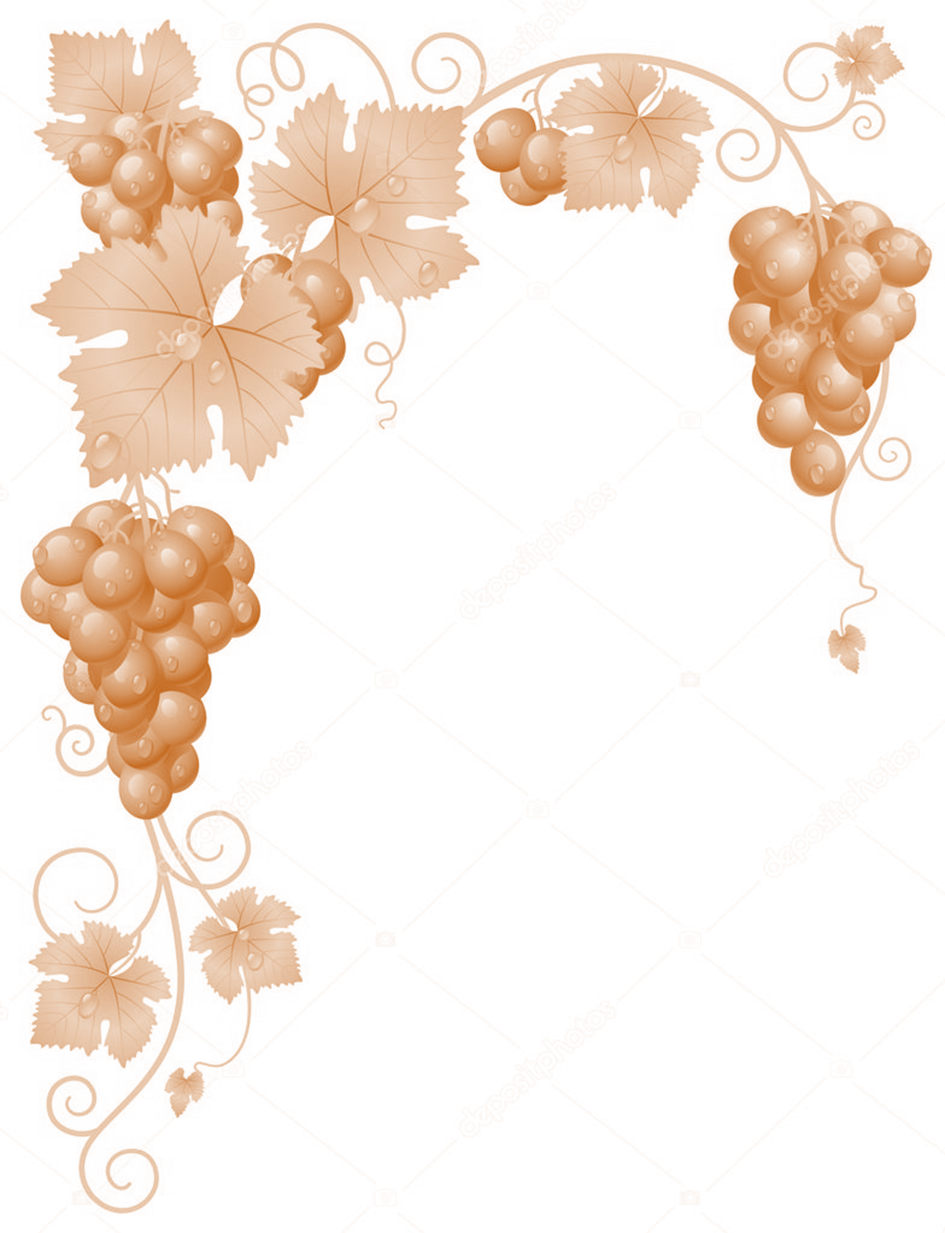 KLAPA LUMINĆAĆINE RIČIMladen GrdovićIN VINO VERITASKlapa KampaneliZDRUŽENI TRIJE PEVSKI ZBORIZDRAVLJICAFrance Prešeren, Stanko PremrlZborovodja: Klemen JerincPOVEZOVALKA PROGRAMAVIDA SLAVIČčlanica PD Rožmarin Dravlje                                        Četrtna skupnost                                             Dravlje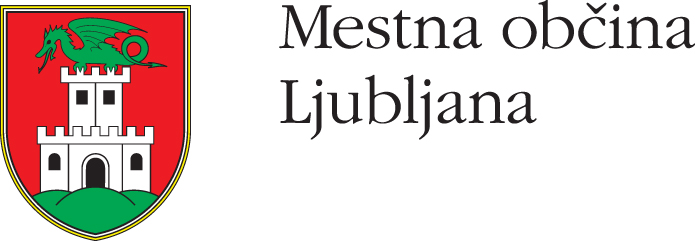 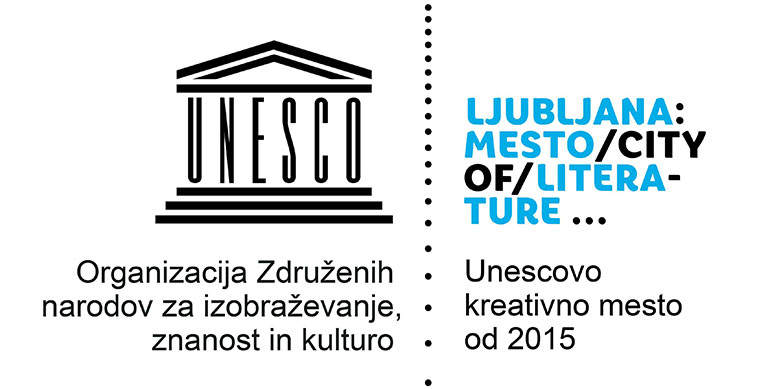 ČETRNA SKUPNOST DRAVLJEPEVSKO DRUŠTVO ROŽMARIN DRAVLJETURISTIČNO DRUŠTVO DRAVLJEvabijo naSREČANJE PEVSKIH ZBOROV IN SKUPINDRAVLJE POJEJO»KOL’KOR  KAPLJIC,  TOL’KO  LET«V PETEK, 17. 11. 2017 OB 17. URIV VELIKI  DVORANIDOMA KRAJANOV DRAVLJE,DRAVELJSKA 44	                                                                           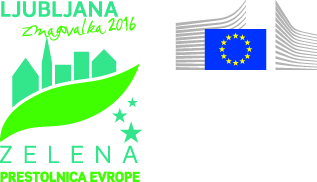 ZBOR DOMA STAREJŠIH ŠIŠKA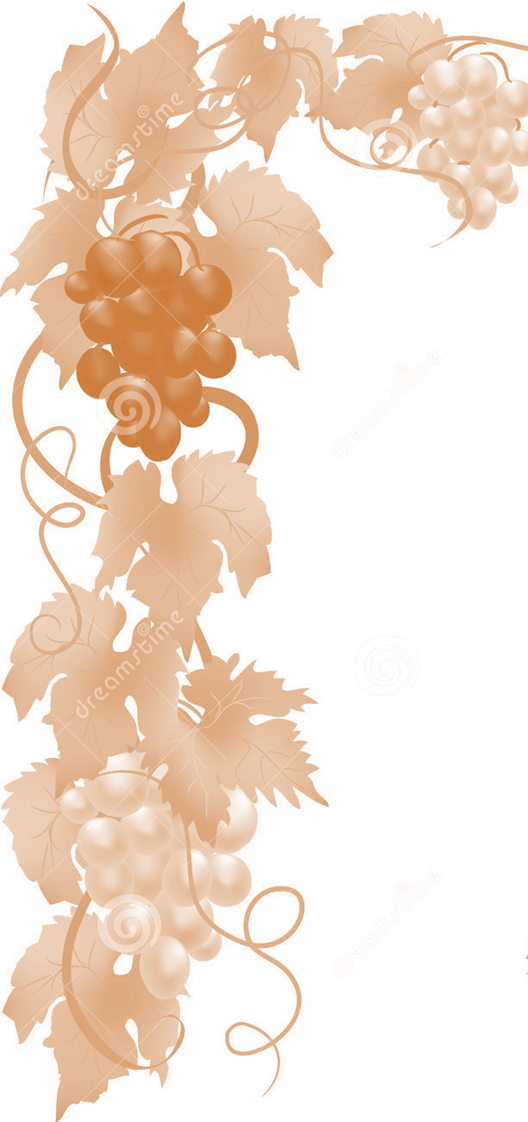 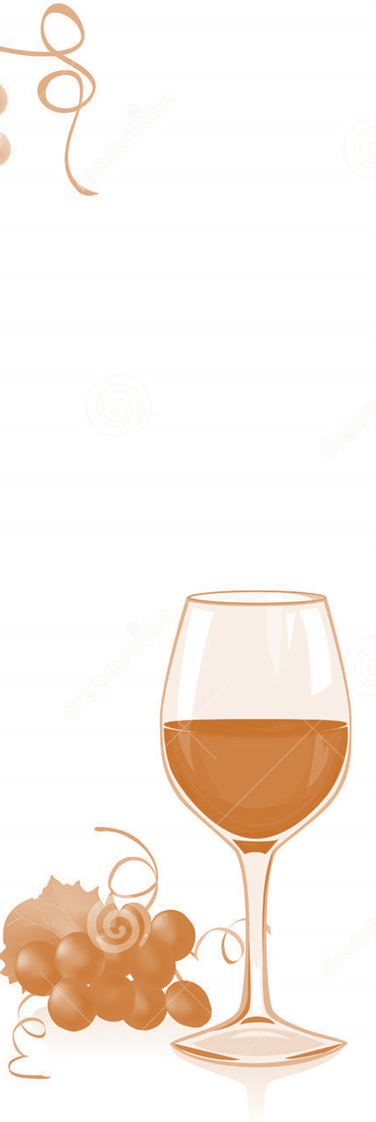 NA SVETU LEPŠE ROŽ’CE  NIljudskaNOCOJ JE ENA LUŠNA NOČljudskaZborovodja: Marija OcepekHERVIN JAKONČIČKAVICA IN CIGARETsolist ob spremljavi kitareOTROCI VRTCA MOJCA –ENOTA KEKECROK IN ANGINAJanez BitencČE SI SREČENljudskaOTROŠKI ZBOR OŠ MIŠKA KRANJCAADLEŠIČKO KOLObelokranjska ljudska, priredba Dominik KrtKOLAČKI Anja Štefan, Tomaž HabeZborovodja: Andreja IvanetičKlavir: Brina KozlevčarPEVSKO DRUŠTVO ROŽMARIN DRAVLJEPIJMO, BRATCI, SLADKO VINCEljudska, priredba Vlasta VizjakNIKDAR NA SVETU LEPŠEGA NIljudska, priredba Vlasta VizjakZborovodja: Marko TiranMEŠANI PEVSKI ZBOR UČITELJEV IN STARŠEV WALDOFSKE ŠOLENA TU SVATU KATERINOslovaška ljudska iz MoravskegaPESEMZinka Mori, Oto Čeru. harmonija Tadeja VulcZborovodja: Igor VelepičMEŠANI PEVSKI ZBOR ŽUPNIJE LJUBLJANA DRAVLJESEZIDAL SEM SI VINSKI HRAMVojteh Kurnik, priredba Janez MočnikTUKAJ LEŽE, ROKE IN NOGEljudska, priredba Janez MočnikZborovodja: Marko Ušeničnik